Homework #6Due Thursday 11/9Write 3 equivalent fractions for each fractions below.Decide if the following are similar, congruent, or neither.Fill in the missing corresponding sides and angles for the figures below.Determine if the following sets of figures are similar or not. Justify your reasoning. The figures below are similar. Identify the corresponding sides using your knowledge of similar figures. The figures below are similar. Identify the corresponding sides using your knowledge of similar figures. Side AB corresponds to ________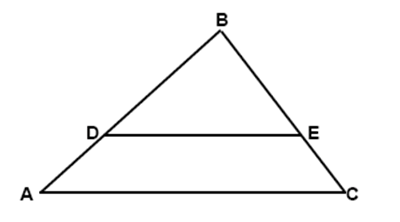 Side BC corresponds to ________Side AC corresponds to ________Determine the length of the missing side using your understanding of similar figures. 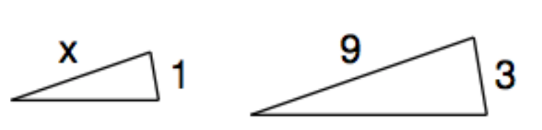 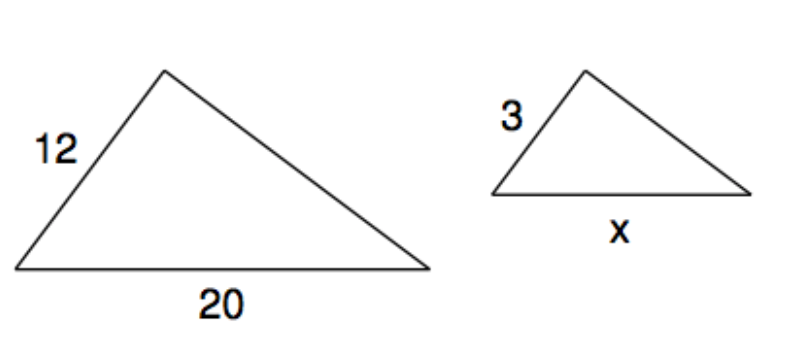 Solve for Side Z in the figure below using your knowledge of similar figures. Side Z=___________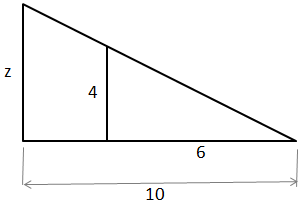 Label the corresponding sides between the two similar figures below. Remember to use the appropriate number of hash marks to represent corresponding sides. Original FractionEquivalent #1Equivalent #2Equivalent #3a. b.c. d. e. f. 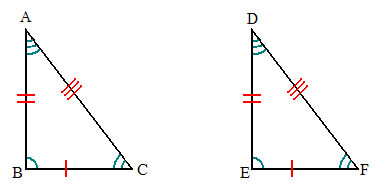 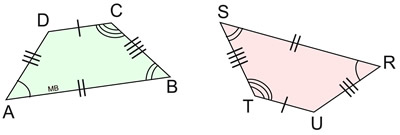 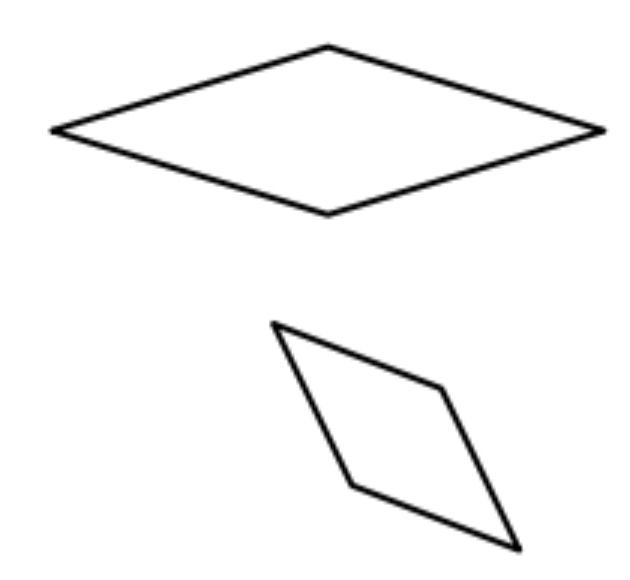 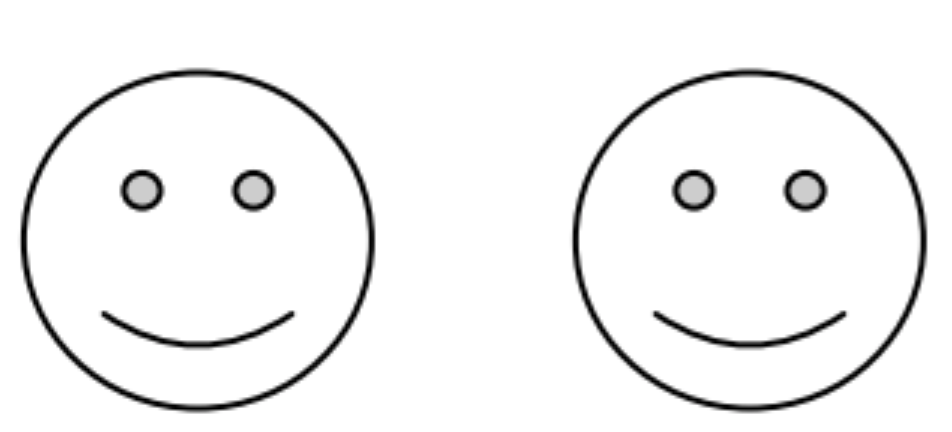 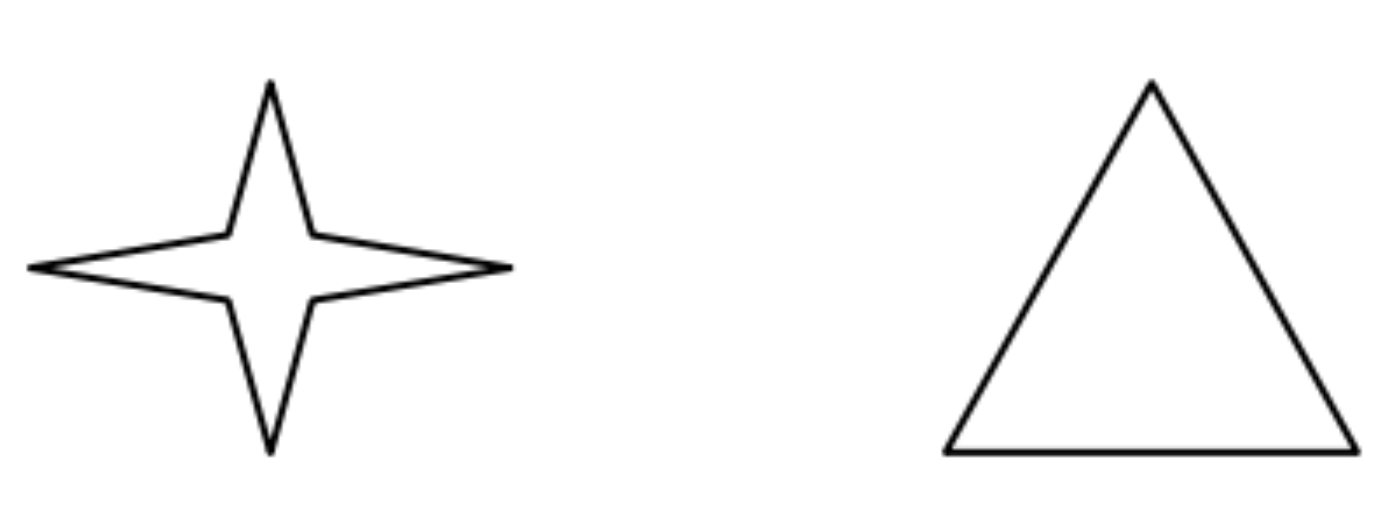 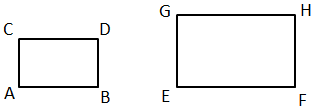 Side AB corresponds to ________Side BD corresponds to ________Side CD corresponds to ________Side AC corresponds to ________